Abraham	3-5; 6-9					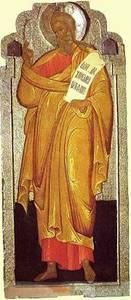 Objectives:Children should be able to tell the story of Abraham.Children should identify Abraham as the father of the Jewish people, chosen by God.Lesson Plan:Read the story of Abraham from the Children’s Bible Reader, pages 29-33, or God is With Us pages 17-21True/False questions:Abraham was married to Sarah (TRUE)A king told Abraham to leave home (FALSE – God did)Abraham traveled on a magic carpet (FALSE – a camel)Abraham’s son was named Isaac (TRUE)Discuss moving: Has anyone moved to a new house? What would you pack if you had to carry it all on a camel? Have you ever been camping, pitching a tent each night in a different place? What is it like? Have some fun with camels: What do they look like? What are their natures? Get a book from the library to show camels.Make an Egg-Carton Camel: Use the painted egg carton section for the body of the camelBend pipe cleaners through the holed for legs, head, and tail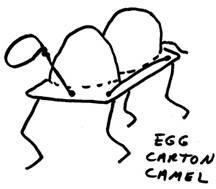 